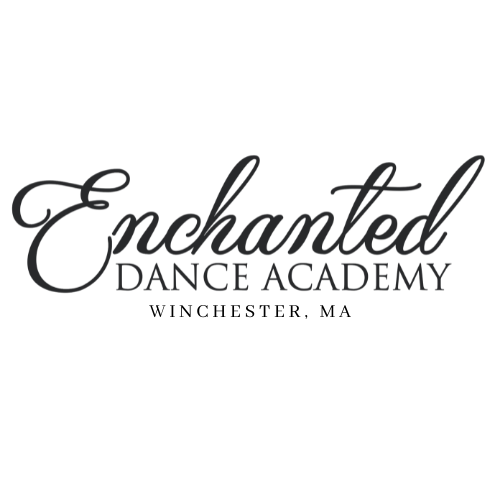 PRE-K LEVELPlease note: Pre-K classes are sectioned by age. Some classes combine ages. The appropriate options based on your dancer’s age will appear as options for you when you register online through DSP. PRE-K (AGE 2): Dancers must be at least 2 and no older than 3 years old on October 1st, 2022.PRE-K (AGE 3): Dancers must be at least 3 and no older than 4 years old on October 1st, 2022.PRE-K (AGE 4): Dancers must be at least 4 and no older than 5 years old on October 1st, 2022.MINI 1 LEVELPlease note: dancers in this level must be at least 5 and not older than 6 on October 1st, 2022.MINI 2 LEVELPlease note: dancers in this level must be at least 7 and not older than 8 on October 1st, 2022.PETITE LEVELPlease note: dancers in this level must be at least 9 and not older than 10 on October 1st, 2022.JUNIOR LEVELPlease note: dancers in this level must be at least 11 years old on October 1st, 2022. Dancers ages 13-14 may be moved into the Senior Intermediate level.Some Junior classes are combined with the Senior Intermediate level.SENIOR INTERMEDIATE LEVELPlease note: dancers in this level must be at least 13 years old October 1st, 2022. At age 15 and/or with sufficient experience, dancers will move into the Senior Advanced level.Some Senior Intermediate classes are combined with the Junior or Senior Advanced levels.SENIOR ADVANCED LEVELPlease note: dancers in this level must be at least 15 years old October 1st, 2022. Dancers 15+ without sufficient experience may be recommended to start in the Senior Intermediate level.Some Senior Advanced classes are combined with the Senior Intermediate level.MONDAYTUESDAYWEDNESDAYTHURSDAYFRIDAYSATURDAYPre-K (Age 4)Studio 252:45 - 3:30 PMPre-K (Age 2-3)Studio 252:45 - 3:30 PMPre-K (Age 2-4)Studio 2510:30 - 11:15 AMPre-K (Age 2)Studio 259:00 - 9:30 AMPre-K (Age 3-4)Studio 252:45 - 3:30 PMPre-K (Age 2)3:15 - 3:45 PMPre-K (Age 3)Studio 259:30 - 10:15 AMPre-K (Age 4)Studio 2510:15 - 11:00 AMPre-K (Age 4)Studio 3311:00 - 11:45 AMMONDAYTUESDAYWEDNESDAYTHURSDAYFRIDAYSATURDAYMini AcroStudio 253:15 - 4:00 PMMini 1 Ballet/TapStudio 259:30 - 10:30 AMMini Mus.TheatreStudio 254:00 - 4:45 PMMini 1 Ballet/TapStudio 333:00 - 4:00 PMElementary Ballet (ages 6-8)Studio 253:45 - 4:45 PMMini 1 Hip-HopStudio 253:30 - 4:15 PMMini 1 Ballet/TapStudio 339:45 - 10:45 AMMini 1 Ballet/TapStudio 255:00 - 6:00 PMMini 1 Ballet/TapStudio 335:15 - 6:15 PM Mini 1 Hip-HopStudio 334:00 - 4:45 PM Mini 1 Hip-HopStudio 2510:30 - 11:15 AMMini 1 Ballet/TapStudio 334:45 - 5:45 PM MONDAYTUESDAYWEDNESDAYTHURSDAYFRIDAYSATURDAYMini 2 Hip-HopStudio 252:45 - 3:30 PMMini 2 Ballet/Tap/JazzStudio 253:30 - 5:00 PMMini AcroStudio 253:15 - 4:00 PMMini 2 Modern/LyricalStudio 253:30 - 4:15 PMMini 2 CompanyStudio 255:00 - 5:30 PMMini Mus.TheatreStudio 254:00 - 4:45 PMElementary BalletStudio 253:45 - 4:45 PMMini 2 Ballet/Tap/JazzStudio 255:00 - 6:30 PMMONDAYTUESDAYWEDNESDAYTHURSDAYFRIDAYSATURDAYPetite Mus. TheatreStudio 335:40 - 6:25Petite Modern/LyricalStudio 254:45 - 5:30 PMPetite BalletStudio 254:30 - 5:30 PMPetite Hip-HopStudio 336:25 - 7:10 PM Petite AcroStudio 255:30 - 6:15 PMPetite Jazz/TapStudio 255:30 - 6:30 PMPetite CompanyStudio 256:30 - 7:00 PMMONDAYTUESDAYWEDNESDAYTHURSDAYFRIDAYSATURDAYJunior / Senior Intermediate Mus. TheatreStudio 256:15 - 7:00 PMJunior Jazz Studio 255:30 - 6:30 PMJunior Hip-HopStudio 254:15 - 5:00 PMJunior / Senior Intermediate TapStudio 257:15 - 8:00 PMJunior Ballet Studio 256:30-7:30 PMJunior ContemporaryStudio 255:00 - 6:00 PMJunior AcroStudio 257:30-8:15 PMJunior CompanyStudio 256:00 - 7:00 PMMONDAYTUESDAYWEDNESDAYTHURSDAYFRIDAYSATURDAYSenior Hip-Hop/Tumbling5:30 - 6:15 PMJunior / Senior Intermediate Mus. TheatreStudio 256:15 - 7:00 PMJunior / Senior Intermediate TapStudio 257:15 - 8:00 PMSenior AcroStudio 256:15 - 7:00 PMSenior Int. JazzStudio 258:00 - 9:00 PMSenior Int. CompanyStudio 257:30 - 9:00 PMSenior Int. ContemporaryStudio 258:00 - 9:00 PMSenior Int. BalletStudio 257:00 - 8:00 PMMONDAYTUESDAYWEDNESDAYTHURSDAYFRIDAYSATURDAYSenior Hip-Hop/TumblingStudio 255:30 - 6:15 PMSenior Adv TapStudio 256:30 - 7:15 PMSenior Adv. ModernStudio 254:15 - 5:45 PMSenior Adv Mus. TheatreStudio 257:15 - 8:00 PMSenior AcroStudio 256:15 - 7:00 PMSenior Adv ContemporaryStudio 257:00 - 8:00 PMSenior Adv CompanyStudio 257:00 - 9:00 PMSenior Adv. JazzStudio 258:00 - 9:00 PMSenior Adv BalletStudio 258:00 - 9:00 PM